Single-use eating and drinking utensils are the biggest source of waste at most festivals and community events. Used for just a few minutes, these products don’t need to be made from plastic, a product that is designed to last forever. As a prospective food / drink vendor, you have a vital role to play in reducing this events environmental footprint by adhering to the following waste-wise condition: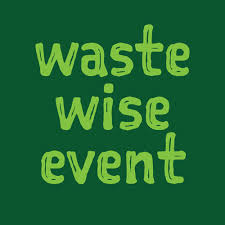 Vendors must use certified compostable eating and drinking utensils, excluding bottles and cans, and must not distribute plastic bags of any thickness, plastic straws, cutlery, containers, plates, cups, bowls, sachets (such as sauce packets), polystyrene (foam) packaging or trays, balloons or non-compostable coffee cups.By applying to attend this event, you are accepting this waste-wise condition and acknowledge that failure to adhere to this conditions may impact your ability to participate at current and future events.   Applicant detailsApplicant detailsApplicant detailsApplicant detailsBusiness nameContact namePhoneEmailType of mobile premises (please tick)Type of mobile premises (please tick)Type of mobile premises (please tick)Type of mobile premises (please tick)Type of mobile premises (please tick)Type of mobile premises (please tick)Type of mobile premises (please tick)Type of mobile premises (please tick)Type of mobile premises (please tick)CaravanTrailerMarqueeOtherSpace requirements  (i.e. length and width of your stall)Space requirements  (i.e. length and width of your stall)Space requirements  (i.e. length and width of your stall)Space requirements  (i.e. length and width of your stall)XmetresWater requirement  (please tick)Water requirement  (please tick)Water requirement  (please tick)Water requirement  (please tick)Water requirement  (please tick)Water requirement  (please tick)NoneIntermittent use of tapOtherPower requirement (please specify how many of each) generators & gas bottles are not to be used without prior approval Power requirement (please specify how many of each) generators & gas bottles are not to be used without prior approval Power requirement (please specify how many of each) generators & gas bottles are not to be used without prior approval Power requirement (please specify how many of each) generators & gas bottles are not to be used without prior approval Power requirement (please specify how many of each) generators & gas bottles are not to be used without prior approval Power requirement (please specify how many of each) generators & gas bottles are not to be used without prior approval 10 amp      X15 amp      XOtherProposed Menu  (include mention of any locally grown produce and pre-packaged food / drinks)Standard approvals (please include copy of each document with application)Standard approvals (please include copy of each document with application)I have attached a current Queensland Food License I have attached a current Certificate of Currency for Public Liability Insurance for a value exceeding $20,000,000Signed:Date: